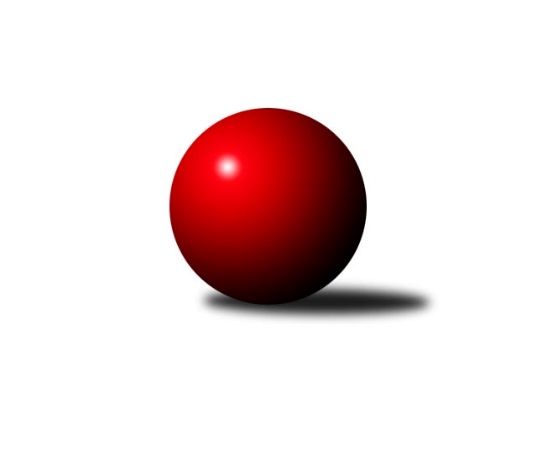 Č.21Ročník 2021/2022	27.3.2022Nejlepšího výkonu v tomto kole: 3458 dosáhli družstva: TJ Spartak Přerov, HKK Olomouc2. KLM B 2021/2022Výsledky 21. kolaSouhrnný přehled výsledků:TJ Spartak Přerov	- TJ Sokol Vracov	7:1	3458:3314	13.0:11.0	24.3.TJ Start Rychnov n. Kn.	- TJ Sokol Husovice B	7:1	3427:3410	13.5:10.5	26.3.SK Kuželky Dubňany 	- TJ Horní Benešov	4:4	3246:3256	10.5:13.5	26.3.KK Blansko 	- KC Zlín	7:1	3391:3186	16.0:8.0	26.3.KK Moravská Slávia Brno	- VKK Vsetín 	5:3	3331:3212	14.0:10.0	26.3.TJ Slovan Kamenice nad Lipou	- HKK Olomouc	2:6	3405:3458	10.5:13.5	26.3.TJ Sokol Vracov	- KK Blansko 	3:5	3218:3282	13.0:11.0	27.3.TJ Slovan Kamenice nad Lipou	- TJ Spartak Přerov	2:6	3261:3410	9.5:14.5	27.3.Tabulka družstev:	1.	TJ Spartak Přerov	20	15	3	2	103.0 : 57.0 	275.5 : 204.5 	 3374	33	2.	HKK Olomouc	20	15	1	4	109.5 : 50.5 	287.5 : 192.5 	 3382	31	3.	KC Zlín	20	12	1	7	95.5 : 64.5 	262.5 : 217.5 	 3319	25	4.	TJ Sokol Husovice B	20	11	3	6	83.0 : 77.0 	243.5 : 236.5 	 3330	25	5.	TJ Slovan Kamenice nad Lipou	20	11	0	9	92.5 : 67.5 	260.0 : 220.0 	 3405	22	6.	TJ Start Rychnov n. Kn.	21	10	2	9	85.0 : 83.0 	245.5 : 258.5 	 3288	22	7.	TJ Horní Benešov	21	9	2	10	82.0 : 86.0 	248.0 : 256.0 	 3307	20	8.	TJ Sokol Vracov	21	8	2	11	79.5 : 88.5 	248.5 : 255.5 	 3277	18	9.	KK Moravská Slávia Brno	21	8	1	12	76.0 : 92.0 	245.5 : 258.5 	 3289	17	10.	VKK Vsetín	21	7	1	13	70.5 : 97.5 	222.5 : 281.5 	 3276	15	11.	KK Blansko	19	6	0	13	60.5 : 91.5 	216.0 : 240.0 	 3253	12	12.	SK Kuželky Dubňany	20	1	2	17	39.0 : 121.0 	173.0 : 307.0 	 3153	4Podrobné výsledky kola:	 TJ Spartak Přerov	3458	7:1	3314	TJ Sokol Vracov	Jakub Pleban	120 	 127 	 137 	149	533 	 0:4 	 576 	 144	128 	 153	151	Pavel Polanský ml.	Petr Pavelka	161 	 151 	 137 	135	584 	 2:2 	 573 	 152	136 	 149	136	Tomáš Gaspar	Jakub Fabík	145 	 133 	 147 	146	571 	 2:2 	 565 	 143	145 	 125	152	Petr Polanský	Jiří Divila	152 	 137 	 131 	139	559 	 3:1 	 531 	 140	141 	 123	127	Tomáš Sasín	Michal Pytlík	170 	 161 	 168 	150	649 	 4:0 	 520 	 117	124 	 138	141	František Svoboda	Milan Kanda	147 	 135 	 122 	158	562 	 2:2 	 549 	 141	136 	 139	133	Tomáš Kordularozhodčí: Jiří Divila, Vladimír SedláčekNejlepší výkon utkání: 649 - Michal Pytlík	 TJ Start Rychnov n. Kn.	3427	7:1	3410	TJ Sokol Husovice B	Jakub Seniura	137 	 135 	 130 	160	562 	 2.5:1.5 	 560 	 123	149 	 128	160	Radim Meluzín	Ladislav Urbánek	128 	 122 	 161 	139	550 	 1:3 	 610 	 135	153 	 160	162	Tomáš Válka	Roman Kindl	138 	 161 	 164 	140	603 	 2:2 	 600 	 144	148 	 147	161	Jaromír Šula	Vojtěch Šípek	138 	 150 	 143 	136	567 	 4:0 	 521 	 124	130 	 134	133	Ondřej Machálek	Martin Čihák	167 	 161 	 121 	144	593 	 2:2 	 591 	 165	125 	 145	156	Milan Šula	Jiří Brouček	152 	 137 	 129 	134	552 	 2:2 	 528 	 127	127 	 134	140	Jiří Radilrozhodčí: Jaroslav KejzlarNejlepší výkon utkání: 610 - Tomáš Válka	 SK Kuželky Dubňany 	3246	4:4	3256	TJ Horní Benešov	Antonín Kratochvíla	141 	 140 	 132 	140	553 	 2.5:1.5 	 537 	 128	125 	 144	140	Vlastimil Skopalík	Aleš Zlatník	130 	 146 	 152 	135	563 	 2:2 	 528 	 133	129 	 125	141	Zdeněk Černý	Patrik Jurásek	125 	 132 	 149 	118	524 	 2:2 	 516 	 112	148 	 133	123	Kamil Kubeša	Josef Černý	132 	 147 	 141 	138	558 	 2.5:1.5 	 525 	 120	124 	 143	138	Jakub Hendrych	Pavel Holomek	129 	 127 	 135 	134	525 	 0.5:3.5 	 584 	 129	140 	 145	170	Jiří Hendrych	Roman Janás	148 	 127 	 121 	127	523 	 1:3 	 566 	 147	141 	 131	147	Miroslav Petřek ml.rozhodčí: Oto HuťaNejlepší výkon utkání: 584 - Jiří Hendrych	 KK Blansko 	3391	7:1	3186	KC Zlín	Jakub Flek	149 	 139 	 162 	137	587 	 4:0 	 532 	 143	117 	 140	132	Jindřich Kolařík	Roman Chovanec	147 	 138 	 156 	141	582 	 3:1 	 509 	 114	123 	 130	142	Bronislav Fojtík	Miroslav Flek	142 	 119 	 124 	156	541 	 2:2 	 538 	 133	128 	 140	137	David Matlach	Petr Havíř	165 	 144 	 119 	156	584 	 3:1 	 515 	 135	118 	 133	129	Miroslav Málek	Petr Sehnal	130 	 155 	 136 	114	535 	 1:3 	 534 	 148	119 	 139	128	Radim Abrahám	Otakar Lukáč	157 	 157 	 129 	119	562 	 3:1 	 558 	 142	132 	 128	156	Lubomír Matějíčekrozhodčí: Zita Řehůřková, Jindřiška KlimešováNejlepší výkon utkání: 587 - Jakub Flek	 KK Moravská Slávia Brno	3331	5:3	3212	VKK Vsetín 	Jiří Hanuš	141 	 146 	 116 	132	535 	 1:3 	 553 	 152	133 	 134	134	Daniel Bělíček	Pavel Antoš	167 	 121 	 130 	134	552 	 2:2 	 544 	 156	132 	 132	124	Tomáš Hambálek	Pavel Košťál	160 	 162 	 143 	132	597 	 4:0 	 526 	 137	124 	 139	126	Zoltán Bagári	Stanislav Novák	131 	 133 	 131 	135	530 	 2:2 	 553 	 130	145 	 130	148	Libor Vančura	Radek Šenkýř	124 	 139 	 141 	137	541 	 2:2 	 560 	 152	136 	 142	130	Milan Bělíček	Milan Klika	150 	 113 	 148 	165	576 	 3:1 	 476 	 104	140 	 121	111	Jaroslav Fojtůrozhodčí: Nejlepší výkon utkání: 597 - Pavel Košťál	 TJ Slovan Kamenice nad Lipou	3405	2:6	3458	HKK Olomouc	Jakub Ouhel *1	148 	 103 	 146 	139	536 	 0:4 	 613 	 154	160 	 149	150	Michal Albrecht	David Dúška	130 	 134 	 139 	148	551 	 2:2 	 562 	 121	163 	 145	133	Jaromír Hendrych	Jiří Ouhel	152 	 143 	 146 	138	579 	 1:3 	 598 	 153	126 	 159	160	Jiří Baslar	David Schober ml.	146 	 139 	 131 	140	556 	 1:3 	 593 	 143	149 	 157	144	Kamil Bartoš	Karel Dúška	143 	 147 	 147 	141	578 	 4:0 	 524 	 131	126 	 134	133	Břetislav Sobota	Václav Rychtařík ml.	183 	 145 	 158 	119	605 	 2.5:1.5 	 568 	 150	145 	 145	128	Radek Havranrozhodčí: Jiří Pelíšekstřídání: *1 od 61. hodu Filip SchoberNejlepší výkon utkání: 613 - Michal Albrecht	 TJ Sokol Vracov	3218	3:5	3282	KK Blansko 	Pavel Polanský ml.	148 	 132 	 105 	140	525 	 3:1 	 542 	 133	129 	 146	134	Josef Kotlán	Petr Polanský	137 	 142 	 134 	132	545 	 1:3 	 598 	 172	149 	 129	148	Jakub Flek	Tomáš Kordula	130 	 146 	 147 	115	538 	 2:2 	 542 	 139	137 	 139	127	Roman Chovanec	Tomáš Sasín	140 	 135 	 133 	133	541 	 4:0 	 498 	 130	123 	 131	114	Petr Havíř	Vítězslav Nejedlík	144 	 127 	 130 	137	538 	 2:2 	 526 	 126	149 	 144	107	Otakar Lukáč	Tomáš Gaspar	123 	 136 	 133 	139	531 	 1:3 	 576 	 150	150 	 130	146	Petr Sehnalrozhodčí: Jiří Daněček, Jan TužilNejlepší výkon utkání: 598 - Jakub Flek	 TJ Slovan Kamenice nad Lipou	3261	2:6	3410	TJ Spartak Přerov	Karel Dúška	153 	 126 	 134 	151	564 	 3.5:0.5 	 540 	 147	114 	 134	145	Petr Pavelka	David Dúška	152 	 132 	 130 	143	557 	 2:2 	 578 	 146	144 	 147	141	Jiří Divila	Jakub Ouhel	133 	 154 	 112 	144	543 	 2:2 	 530 	 121	126 	 137	146	Milan Kanda	Jiří Ouhel	118 	 134 	 140 	132	524 	 0:4 	 593 	 146	135 	 145	167	Jakub Fabík	Petr Šindelář *1	122 	 148 	 128 	149	547 	 2:2 	 548 	 142	139 	 133	134	Jakub Pleban	Václav Rychtařík ml. *2	132 	 151 	 113 	130	526 	 0:4 	 621 	 157	162 	 158	144	Michal Pytlíkrozhodčí: Pavel Šindelářstřídání: *1 od 55. hodu Filip Schober, *2 od 61. hodu Milan PodhradskýNejlepší výkon utkání: 621 - Michal PytlíkPořadí jednotlivců:	jméno hráče	družstvo	celkem	plné	dorážka	chyby	poměr kuž.	Maximum	1.	Michal Pytlík 	TJ Spartak Přerov	607.56	387.1	220.4	0.5	10/10	(685)	2.	Michal Albrecht 	HKK Olomouc	596.63	391.8	204.8	1.1	10/11	(618)	3.	Václav Rychtařík  ml.	TJ Slovan Kamenice nad Lipou	595.30	388.8	206.5	1.5	10/10	(627)	4.	Milan Klika 	KK Moravská Slávia Brno	581.14	373.4	207.8	1.6	11/11	(618)	5.	David Plšek 	TJ Sokol Husovice B	576.88	379.7	197.1	3.9	10/12	(625)	6.	Karel Dúška 	TJ Slovan Kamenice nad Lipou	576.22	375.7	200.6	2.9	10/10	(620)	7.	Radek Havran 	HKK Olomouc	575.87	377.4	198.5	1.7	10/11	(616)	8.	David Dúška 	TJ Slovan Kamenice nad Lipou	571.04	378.0	193.1	3.1	10/10	(624)	9.	Jakub Flek 	KK Blansko 	569.66	370.7	199.0	4.6	10/10	(598)	10.	Jiří Hendrych 	TJ Horní Benešov	569.18	381.8	187.4	4.1	12/12	(625)	11.	Miroslav Petřek  ml.	TJ Horní Benešov	569.00	374.7	194.3	3.3	10/12	(594)	12.	Martin Čihák 	TJ Start Rychnov n. Kn.	568.70	375.3	193.4	3.1	10/11	(603)	13.	Tomáš Hambálek 	VKK Vsetín 	567.62	370.1	197.5	3.7	11/12	(593)	14.	Jiří Divila 	TJ Spartak Přerov	567.58	371.3	196.3	4.0	8/10	(595)	15.	David Matlach 	KC Zlín	566.95	369.4	197.5	2.7	12/12	(599)	16.	Milan Bělíček 	VKK Vsetín 	565.78	374.8	191.0	3.8	12/12	(594)	17.	Kamil Bartoš 	HKK Olomouc	564.79	377.5	187.3	3.6	11/11	(616)	18.	Jiří Ouhel 	TJ Slovan Kamenice nad Lipou	564.53	374.4	190.2	4.0	9/10	(631)	19.	Jakub Fabík 	TJ Spartak Přerov	564.53	376.1	188.4	4.1	9/10	(595)	20.	Petr Sehnal 	KK Blansko 	560.64	376.1	184.5	4.8	9/10	(597)	21.	Pavel Polanský  ml.	TJ Sokol Vracov	559.85	376.5	183.3	4.5	11/12	(621)	22.	Radek Šenkýř 	KK Moravská Slávia Brno	558.95	369.8	189.1	4.7	11/11	(599)	23.	Jakub Ouhel 	TJ Slovan Kamenice nad Lipou	557.30	368.9	188.5	4.1	8/10	(598)	24.	Radek Janás 	KC Zlín	556.58	364.0	192.6	3.0	8/12	(615)	25.	Libor Vančura 	VKK Vsetín 	556.46	372.8	183.6	5.2	11/12	(603)	26.	Lubomír Matějíček 	KC Zlín	556.23	369.0	187.2	3.9	11/12	(590)	27.	Jindřich Kolařík 	KC Zlín	555.98	376.3	179.7	5.2	10/12	(595)	28.	Bronislav Fojtík 	KC Zlín	555.77	375.8	180.0	4.0	8/12	(586)	29.	Petr Šindelář 	TJ Slovan Kamenice nad Lipou	553.72	367.7	186.1	4.9	10/10	(598)	30.	Ladislav Urbánek 	TJ Start Rychnov n. Kn.	553.10	370.2	182.9	2.9	9/11	(602)	31.	Jakub Pleban 	TJ Spartak Přerov	552.95	361.6	191.3	3.4	10/10	(603)	32.	Vlastimil Bělíček 	TJ Spartak Přerov	552.77	368.6	184.2	4.2	7/10	(620)	33.	David Kaluža 	TJ Horní Benešov	552.46	376.5	176.0	3.8	8/12	(615)	34.	Jakub Seniura 	TJ Start Rychnov n. Kn.	552.39	372.6	179.8	6.4	8/11	(601)	35.	Tomáš Gaspar 	TJ Sokol Vracov	552.01	370.1	181.9	5.3	10/12	(617)	36.	Pavel Košťál 	KK Moravská Slávia Brno	551.32	371.2	180.1	4.8	10/11	(597)	37.	Kamil Kubeša 	TJ Horní Benešov	550.08	369.4	180.7	3.7	11/12	(620)	38.	Jaromír Hendrych 	HKK Olomouc	549.90	369.5	180.4	4.0	10/11	(581)	39.	Zdeněk Černý 	TJ Horní Benešov	549.07	368.0	181.1	5.9	11/12	(590)	40.	Petr Polanský 	TJ Sokol Vracov	547.83	372.9	174.9	5.1	12/12	(608)	41.	Radim Abrahám 	KC Zlín	547.27	369.8	177.5	4.0	8/12	(567)	42.	Marian Hošek 	HKK Olomouc	545.85	364.0	181.9	5.5	9/11	(576)	43.	Tomáš Novosad 	VKK Vsetín 	543.61	371.4	172.2	6.3	10/12	(587)	44.	Roman Janás 	SK Kuželky Dubňany 	543.04	365.6	177.5	4.2	9/11	(583)	45.	Zoltán Bagári 	VKK Vsetín 	542.96	369.7	173.2	6.1	10/12	(582)	46.	Josef Černý 	SK Kuželky Dubňany 	541.44	366.2	175.2	5.4	8/11	(579)	47.	Tomáš Kordula 	TJ Sokol Vracov	540.60	375.6	165.0	7.4	9/12	(573)	48.	Tomáš Sasín 	TJ Sokol Vracov	540.16	366.8	173.3	6.3	9/12	(583)	49.	Pavel Holomek 	SK Kuželky Dubňany 	538.69	363.6	175.1	7.3	9/11	(583)	50.	Vlastimil Skopalík 	TJ Horní Benešov	538.27	368.5	169.7	8.7	8/12	(588)	51.	Petr Havíř 	KK Blansko 	538.03	365.7	172.4	5.3	10/10	(584)	52.	Petr Pavelka 	TJ Spartak Přerov	537.99	371.8	166.2	9.0	10/10	(622)	53.	Jaroslav Šmejda 	TJ Start Rychnov n. Kn.	536.99	372.1	164.9	7.9	11/11	(579)	54.	Stanislav Novák 	KK Moravská Slávia Brno	535.90	359.5	176.4	6.0	10/11	(599)	55.	Otakar Lukáč 	KK Blansko 	532.68	362.6	170.1	7.0	9/10	(572)	56.	Jaroslav Fojtů 	VKK Vsetín 	502.32	355.0	147.3	11.8	10/12	(569)		Petr Hendrych 	TJ Sokol Husovice B	614.00	411.0	203.0	1.0	1/12	(614)		Zdeněk Vymazal 	TJ Sokol Husovice B	599.83	391.5	208.3	1.3	2/12	(646)		Václav Mazur 	TJ Sokol Husovice B	596.00	375.0	221.0	0.0	1/12	(596)		Michal Šimek 	TJ Sokol Husovice B	584.33	378.5	205.8	1.7	5/12	(619)		Tomáš Žižlavský 	TJ Sokol Husovice B	584.00	389.5	194.5	3.0	2/12	(588)		Ondřej Němec 	KK Moravská Slávia Brno	582.00	373.3	208.7	1.3	1/11	(598)		Dalibor Ksandr 	TJ Start Rychnov n. Kn.	581.25	378.8	202.5	3.5	2/11	(630)		Jan Machálek  ml.	TJ Sokol Husovice B	572.00	374.0	198.0	9.0	2/12	(579)		Tomáš Válka 	TJ Sokol Husovice B	568.30	377.7	190.6	3.8	5/12	(610)		Ladislav Novotný 	KK Blansko 	567.00	368.0	199.0	0.0	1/10	(567)		Vítězslav Nejedlík 	TJ Sokol Vracov	566.25	370.6	195.6	1.8	4/12	(585)		Filip Kordula 	TJ Sokol Vracov	564.03	383.7	180.3	4.3	7/12	(618)		Jakub Hnát 	TJ Sokol Husovice B	563.12	384.7	178.4	7.9	7/12	(589)		Radim Meluzín 	TJ Sokol Husovice B	561.75	383.0	178.8	3.9	4/12	(583)		Pavel Antoš 	KK Moravská Slávia Brno	560.45	370.3	190.2	3.3	7/11	(589)		David Janušík 	TJ Spartak Přerov	559.75	381.8	178.0	5.8	2/10	(563)		Břetislav Sobota 	HKK Olomouc	559.04	382.9	176.2	4.7	7/11	(595)		Roman Chovanec 	KK Blansko 	558.83	371.0	187.8	5.3	3/10	(582)		Jiří Hanuš 	KK Moravská Slávia Brno	558.75	385.5	173.3	5.5	1/11	(584)		Jiří Baslar 	HKK Olomouc	558.32	371.6	186.7	3.6	7/11	(598)		Antonín Kratochvíla 	SK Kuželky Dubňany 	557.45	371.1	186.4	4.8	7/11	(582)		Petr Gálus 	TJ Start Rychnov n. Kn.	556.88	370.8	186.1	5.3	4/11	(607)		Jaromír Šula 	TJ Sokol Husovice B	556.57	362.1	194.4	2.5	7/12	(600)		Matěj Stančík 	TJ Start Rychnov n. Kn.	555.00	372.5	182.5	5.0	2/11	(579)		Milan Kanda 	TJ Spartak Přerov	553.75	374.0	179.8	6.5	2/10	(593)		Martin Dolák 	TJ Sokol Husovice B	553.60	383.7	169.9	4.2	6/12	(567)		Marek Dostál 	SK Kuželky Dubňany 	553.56	374.1	179.4	5.9	3/11	(583)		Ivo Hostinský 	KK Moravská Slávia Brno	553.38	368.5	184.9	3.5	2/11	(566)		Lukáš Pacák 	TJ Start Rychnov n. Kn.	552.50	369.3	183.2	7.3	3/11	(555)		Miroslav Flek 	KK Blansko 	551.29	370.7	180.6	6.5	3/10	(586)		Luděk Zeman 	TJ Horní Benešov	551.00	370.5	180.5	5.5	2/12	(567)		Jiří Brouček 	TJ Start Rychnov n. Kn.	550.85	369.2	181.7	3.8	4/11	(608)		Josef Kotlán 	KK Blansko 	550.78	360.2	190.6	3.4	3/10	(593)		Miloslav Petrů 	TJ Horní Benešov	550.00	375.0	175.0	8.0	1/12	(550)		Miroslav Málek 	KC Zlín	549.54	369.1	180.4	4.8	7/12	(636)		Petr Polepil 	KC Zlín	549.50	362.5	187.0	4.5	1/12	(564)		Jiří Radil 	TJ Sokol Husovice B	549.00	370.3	178.7	2.6	7/12	(613)		Milan Šula 	TJ Sokol Husovice B	548.14	363.6	184.5	5.2	7/12	(613)		Vojtěch Šípek 	TJ Start Rychnov n. Kn.	547.86	363.9	184.0	3.9	7/11	(612)		Roman Kindl 	TJ Start Rychnov n. Kn.	547.63	374.8	172.8	7.9	4/11	(603)		František Kellner 	KK Moravská Slávia Brno	547.33	369.0	178.3	5.5	3/11	(583)		Daniel Bělíček 	VKK Vsetín 	547.20	373.2	174.0	7.9	7/12	(586)		David Schober  ml.	TJ Slovan Kamenice nad Lipou	547.00	377.0	170.0	5.5	2/10	(556)		Petr Vácha 	TJ Spartak Přerov	544.80	364.4	180.4	5.7	5/10	(554)		Radim Kozumplík 	TJ Sokol Husovice B	544.00	377.0	167.0	10.0	1/12	(544)		Igor Sedlák 	TJ Sokol Husovice B	542.00	367.5	174.5	4.5	2/12	(552)		Aleš Zlatník 	SK Kuželky Dubňany 	539.77	366.9	172.9	6.4	6/11	(578)		Jiří Rauschgold 	TJ Sokol Husovice B	539.00	370.5	168.5	7.5	1/12	(545)		Václav Kratochvíla 	SK Kuželky Dubňany 	538.75	372.0	166.8	6.8	2/11	(576)		František Svoboda 	TJ Sokol Vracov	538.38	355.6	182.8	5.4	4/12	(563)		Petr Rak 	TJ Horní Benešov	537.00	366.0	171.0	5.0	1/12	(541)		Karel Ivaniš 	KC Zlín	536.80	360.5	176.3	4.1	7/12	(593)		Milan Sekanina 	HKK Olomouc	534.00	362.0	172.0	3.0	1/11	(534)		Karel Kolařík 	KK Blansko 	532.50	357.9	174.6	6.2	5/10	(561)		Michal Šmýd 	TJ Sokol Vracov	530.75	362.0	168.8	6.8	4/12	(573)		Radim Máca 	TJ Sokol Husovice B	528.33	366.3	162.0	7.0	3/12	(550)		Robert Kučerka 	TJ Horní Benešov	528.00	360.0	168.0	5.0	1/12	(528)		Boštjan Pen 	KK Moravská Slávia Brno	526.83	361.7	165.2	7.6	3/11	(563)		Vladislav Pečinka 	TJ Horní Benešov	526.00	363.7	162.3	9.3	3/12	(538)		Radim Herůfek 	KK Moravská Slávia Brno	524.35	369.7	154.6	9.1	7/11	(568)		Martin Gabrhel 	TJ Sokol Husovice B	524.00	358.0	166.0	5.0	1/12	(524)		Zdeněk Smrža 	TJ Horní Benešov	524.00	371.0	153.0	11.0	2/12	(541)		Oldřich Krsek 	TJ Start Rychnov n. Kn.	523.00	361.0	162.0	2.0	1/11	(523)		Jiří Zapletal 	KK Blansko 	521.00	371.0	150.0	10.0	1/10	(521)		Václav Buřil 	TJ Start Rychnov n. Kn.	520.75	366.3	154.5	8.3	4/11	(575)		Ladislav Teplík 	SK Kuželky Dubňany 	520.00	355.0	165.0	10.0	1/11	(520)		Zdeněk Jurkovič 	SK Kuželky Dubňany 	519.50	357.0	162.5	10.0	2/11	(531)		Filip Schober 	TJ Slovan Kamenice nad Lipou	519.00	362.0	157.0	8.0	1/10	(519)		Michal Blažek 	TJ Horní Benešov	519.00	366.0	153.0	8.0	1/12	(519)		Stanislav Kočí 	TJ Sokol Vracov	517.50	347.0	170.5	9.0	2/12	(533)		Jakub Haresta 	TJ Sokol Husovice B	512.00	356.0	156.0	7.0	1/12	(512)		František Fialka 	SK Kuželky Dubňany 	510.43	358.3	152.1	11.0	7/11	(535)		Vlastimil Kancner 	VKK Vsetín 	510.40	357.9	152.5	9.8	2/12	(550)		Jan Kotouč 	KK Blansko 	506.13	346.5	159.6	10.4	4/10	(525)		Michal Kala 	TJ Start Rychnov n. Kn.	505.50	355.5	150.0	7.0	2/11	(514)		Ladislav Musil 	KK Blansko 	504.33	352.3	152.0	11.0	3/10	(524)		Ondřej Machálek 	TJ Sokol Husovice B	503.40	349.0	154.4	11.4	5/12	(526)		Zdeněk Kratochvíla 	SK Kuželky Dubňany 	501.00	357.0	144.0	8.0	1/11	(501)		Filip Kratochvíla 	SK Kuželky Dubňany 	498.25	341.0	157.3	13.3	2/11	(500)		Patrik Jurásek 	SK Kuželky Dubňany 	497.50	344.5	153.0	10.5	1/11	(524)		Vít Janáček 	KK Blansko 	496.33	354.9	141.4	10.9	3/10	(517)		Tomáš Peřina 	TJ Sokol Husovice B	495.00	356.0	139.0	12.0	1/12	(495)		Jakub Hendrych 	TJ Horní Benešov	491.00	362.5	128.5	16.5	2/12	(525)		Michal Veselý 	SK Kuželky Dubňany 	490.33	340.3	150.0	14.3	3/11	(540)		Dalibor Lang 	KK Moravská Slávia Brno	488.50	362.5	126.0	16.0	2/11	(504)		Stanislav Herka 	SK Kuželky Dubňany 	482.00	339.0	143.0	12.0	1/11	(482)		Aleš Jurkovič 	SK Kuželky Dubňany 	481.25	343.3	138.0	13.5	4/11	(489)		Pavel Antoš 	SK Kuželky Dubňany 	474.50	338.7	135.8	11.9	6/11	(500)Sportovně technické informace:Starty náhradníků:registrační číslo	jméno a příjmení 	datum startu 	družstvo	číslo startu23834	Jiří Hanuš	26.03.2022	KK Moravská Slávia Brno	5x24819	David Schober ml.	26.03.2022	TJ Slovan Kamenice nad Lipou	5x3043	Milan Podhradský	27.03.2022	TJ Slovan Kamenice nad Lipou	1x14902	Vítězslav Nejedlík	27.03.2022	TJ Sokol Vracov	5x6830	Milan Kanda	27.03.2022	TJ Spartak Přerov	2x15816	Tomáš Válka	26.03.2022	TJ Sokol Husovice B	2x6327	Miroslav Flek	26.03.2022	KK Blansko 	4x21224	Filip Schober	27.03.2022	TJ Slovan Kamenice nad Lipou	2x6318	Josef Kotlán	27.03.2022	KK Blansko 	5x20840	Radim Meluzín	26.03.2022	TJ Sokol Husovice B	1x
Hráči dopsaní na soupisku:registrační číslo	jméno a příjmení 	datum startu 	družstvo	Program dalšího kola:22. kolo29.3.2022	út	17:00	TJ Sokol Husovice B - TJ Slovan Kamenice nad Lipou (dohrávka z 20. kola)	2.4.2022	so	10:30	TJ Sokol Husovice B - KK Blansko 	2.4.2022	so	14:00	KC Zlín - HKK Olomouc (dohrávka z 14. kola)	3.4.2022	ne	10:00	SK Kuželky Dubňany  - KK Blansko  (dohrávka z 17. kola)	6.4.2022	st	18:00	KK Blansko  - TJ Spartak Přerov (dohrávka z 18. kola)	9.4.2022	so	10:00	VKK Vsetín  - SK Kuželky Dubňany 	9.4.2022	so	10:00	TJ Horní Benešov - TJ Spartak Přerov	9.4.2022	so	10:00	TJ Sokol Vracov - TJ Slovan Kamenice nad Lipou	9.4.2022	so	10:00	HKK Olomouc - TJ Start Rychnov n. Kn.	9.4.2022	so	14:00	KC Zlín - KK Moravská Slávia Brno	Nejlepší šestka kola - absolutněNejlepší šestka kola - absolutněNejlepší šestka kola - absolutněNejlepší šestka kola - absolutněNejlepší šestka kola - dle průměru kuželenNejlepší šestka kola - dle průměru kuželenNejlepší šestka kola - dle průměru kuželenNejlepší šestka kola - dle průměru kuželenNejlepší šestka kola - dle průměru kuželenPočetJménoNázev týmuVýkonPočetJménoNázev týmuPrůměr (%)Výkon15xMichal PytlíkPřerov64916xMichal PytlíkPřerov115.9164912xMichal AlbrechtHKK Olomouc6131xTomáš VálkaHusovice B109.786101xTomáš VálkaHusovice B61011xMichal AlbrechtHKK Olomouc109.1461311xVáclav Rychtařík ml.Kamenice n. L.6052xRoman KindlRychnov108.526032xRoman KindlRychnov6034xJiří HendrychHorní Benešov A108.345841xJaromír ŠulaHusovice B6001xPavel KošťálMS Brno108.24597